   PRIMĂRIA MUNICIPIULUI GALAȚI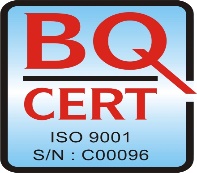 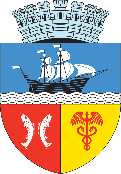 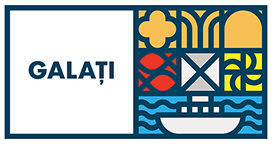                            DIRECȚIA  IMPOZITE, TAXE SI ALTE VENITURI LOCALE                              SERVICIUL URMARIRE SI EXECUTARE SILITA, AMENZI                 Tel: +40 0236 307.771; +40 0236 0236 307 772;  +40 0236 0236 307 790                                Fax: +40 0236 307.795  Email: main@primariagalati.ro                                                                                                   Nr. 215002 / 13.11.2020ANUNŢ COLECTIV,                                                                                       pentru comunicare prin publicitate              În temeiul  art. 47 alin. (4) din Legea nr. 207/2015 privind Codul de Procedură Fiscală, cu modificările și completările ulterioare, comunicăm că au fost emise acte administrative fiscale pentru următorii contribuabili:Actul administrativ fiscal poate fi consultat de titularul acestuia la sediul DITVL Galaţi – Serviciul de Executare Silită, str. Domnească nr. 13, bl. L parter.              Prezentele acte administrative fiscale se consideră communicate în termen de 15 zile de la data afişării anunţului.              Dacă aveţi nelămuriri în legătură cu acest anunţ, îl puteţi contacta pe domnul TAŞCĂ ŞTEFAN la sediul nostru sau la numărul de telefon 0236 307753.                                                                                                                                                                  ŞEF SERVICIUCj. ADRIANA ENACHEStr. Domnească, Nr.13, bl. L parter, Galati, RomaniaEmail: fiscalitate@primariagalati.roNrcrtNumele şi prenumele / denumirea contribuabiluluiDomiciliul fiscal al contribuabiluluiDenumirea actului administrativ fiscal / nr. şi data actului1GRIGORAS IONUTStr. TECUCI Nr. 91Somaţii nr.:178151, 178208 / 20.10.20202NICOLAE DANTESStr. TECUCI Nr. 91Somaţia nr.:172344 / 23.10.20203SARMARU GEORGE-FLORINStr. TECUCI Nr. 68Somaţia nr.:190576 / 23.10.20204TECARU PARASCHIV RICARDOStr. DR. ALEXANDRU CARNABEL Nr. 87Somaţia nr.:297920 / 23.10.20205MANOLE NISTORstr. Curtisoara nr.30  sector 1 BUCURESTIp.v. insolvabilitate nr.: 214033 / 12-11-20206MARTIN  RADU-ADRIANBLD.REPUBLICII, NR.39 Bl. P1 Ap. 23 Sc. B BIRLADp.v. insolvabilitate nr.: 214309 / 12-11-20207MIRCEA TEODOR-CRISTIANStr. ROBANESTI, NR.28 Ap. 8 BUCURESTIp.v. insolvabilitate nr.: 214628 / 12-11-20208FULGER VASILE-CATALINStr. TECUCI Nr. 94Somaţia nr.:175282 / 23.10.20209MIU MARIANStr. MARAMURES Nr. 3 Bl. CF2 Ap. 37Somaţia nr.:175345 / 23.10.202010APOSTOL SANDELSENDRENISomaţia nr.:174851 / 23.10.202011STEFAN CONSTANTINSECTOR 2, STR. DAMBOVICIOAREI NR. 6-8  Ap. 5 Sc. A BUCURESTISomaţia nr.:147060 / 20.10.202012BRADU PAMELA DIAMANTAStr. UNIRII NR. 28 -PASCANISomaţii nr.:139383 / 28.09.2020; 161736 / 19.10.2020; 168061, 173160 / 23.10.202013COSERIU ALEXANDRUStr. ARMASI NR. 6   Ap. 1 -  PLOIESTISomaţia nr.:149227 / 05.10.2020